28 ноября 2018 года в группе «Фантазёры» прошла семейная гостиная, посвящённая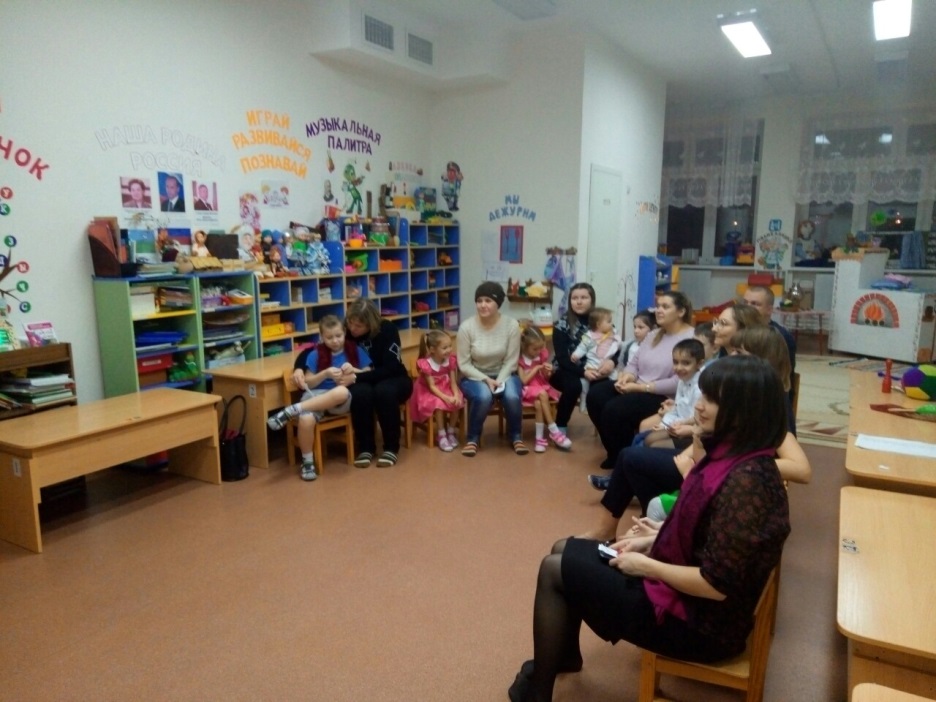  Дню Матери«При солнышке тепло,                при матушке  - добро»	Цель: Поздравление мам с Днем матери; сплочение семей, привитие семейных ценностей детям. Вовлечение родителей в совместную детско-взрослую деятельность.
Задачи:
Доставить детям и родителям радость и удовольствие от совместной деятельности, создать праздничную атмосферу.
Показать детям, как можно весело с помощью интересных конкурсов, проводить праздники.
Воспитывать у детей любовь к маме, гордость и восхищение её умениями.
Способствовать совместному переживанию детей и мам, помочь почувствовать детям, что их любят, интересуются ими.    Говорят, что ангелы пропали,
   И на свете больше не живут, 
       А у них лишь крылышки отпали, И теперь их мамами зовут!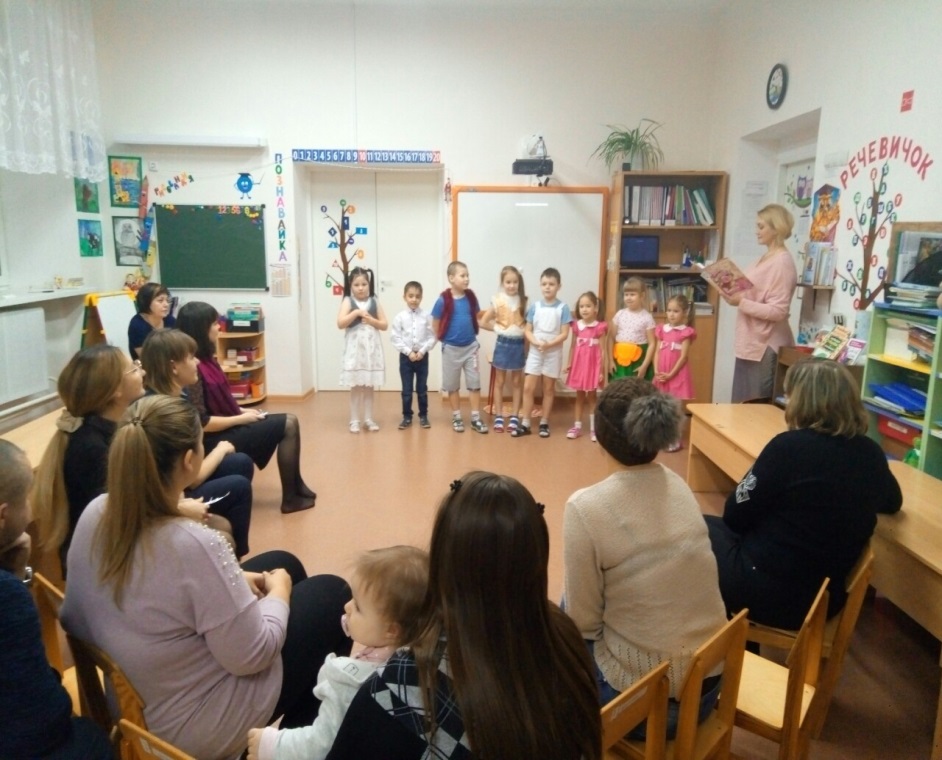 Ребята читали стихиМама — это небо!Мама — это свет! Мама — это счастье!Мамы лучше нет!Мама — это сказка! Мама — это смех!Мама — это ласка!Мамы любят всех!Мама улыбнется,Мама погрустит,Мама пожалеет,Мама и простит.Мама — осень золотая,Мама — самая родная,Мама — это доброта,Мама выручит всегда!Мама, нет тебя дороже,Мама все на свете может,Мам сегодня поздравляем,Мамам счастья мы желаем.Все вместе:Мама, я тебя люблю.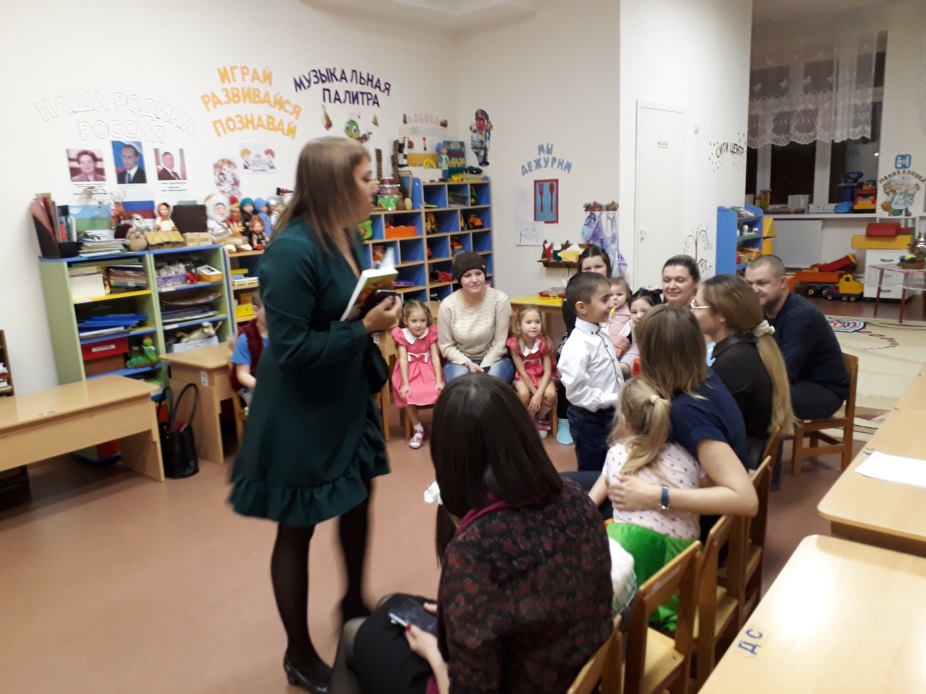  « Корреспонденты»
          К нам на  праздник пришли корреспонденты, которые хотят взять у наших гостей интервью. /дети по очереди с микрофонами подходят к мамам и задают вопросы.
• Как называли вас ласково в детстве?
• Была ли у вас любимая игрушка? Какая?
• Что больше всего любили из еды? 
• Любимый мультфильм?
Сколько нового и интересного вы узнали о своих мамочках.Все дружно вспоминали русские народные пословицы о маме.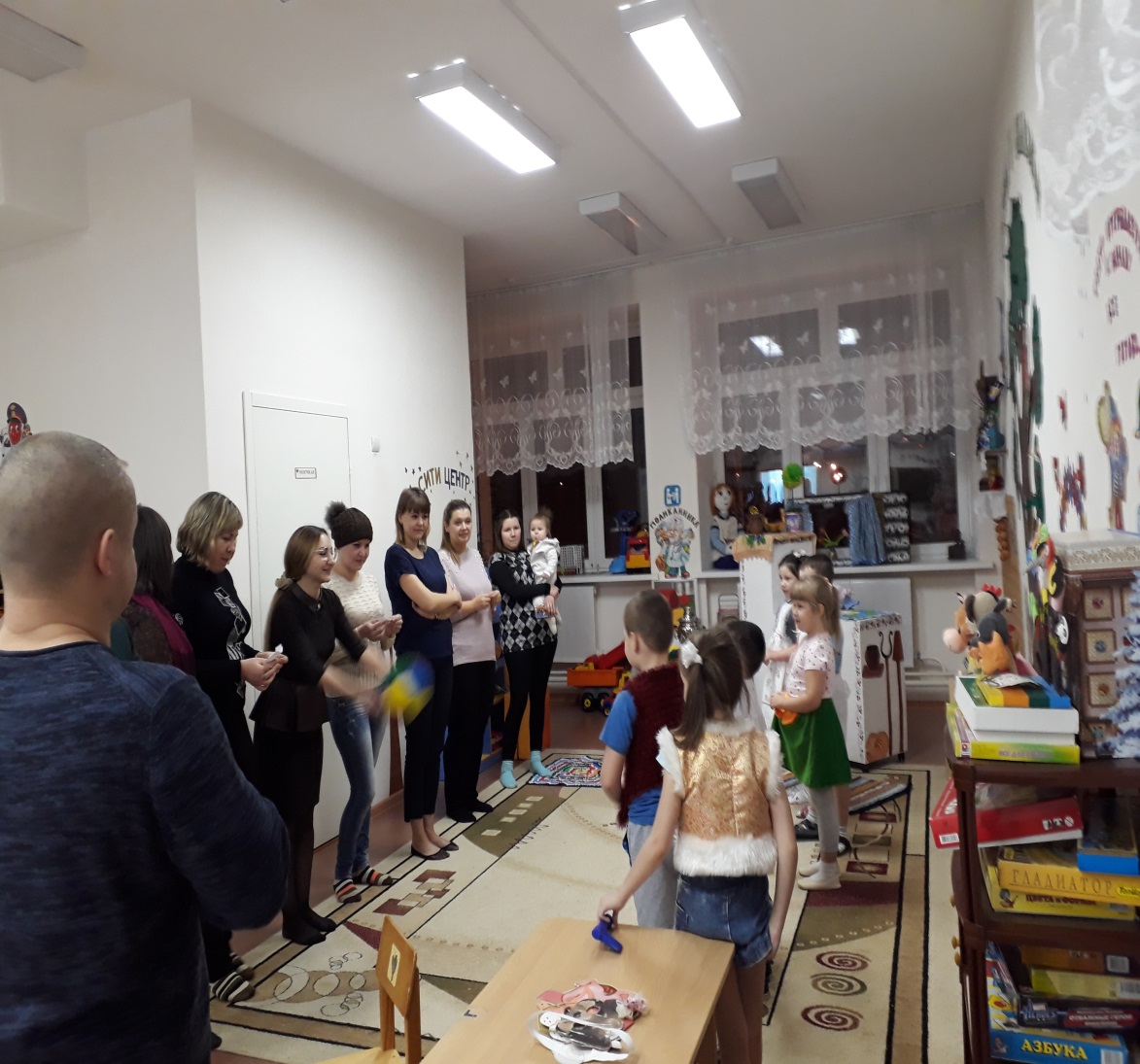 -Одна у человека родная мать, одна у него и Родина.-Родная земля - матушка, чужая сторона – мачеха.- Птица рада весне, а младенец - матери.-При солнышке тепло, при матушке добро.Материнским словом Бог правит.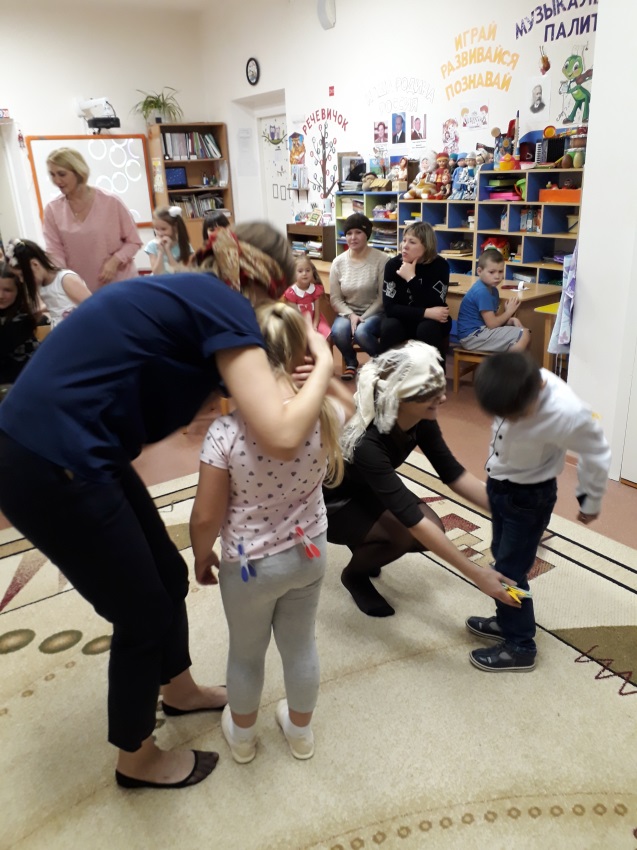 Мы очень  весело поиграли  в смешную игру «Весёлые прищепки», хороводную  музыкальную  игру «Золотые ворота».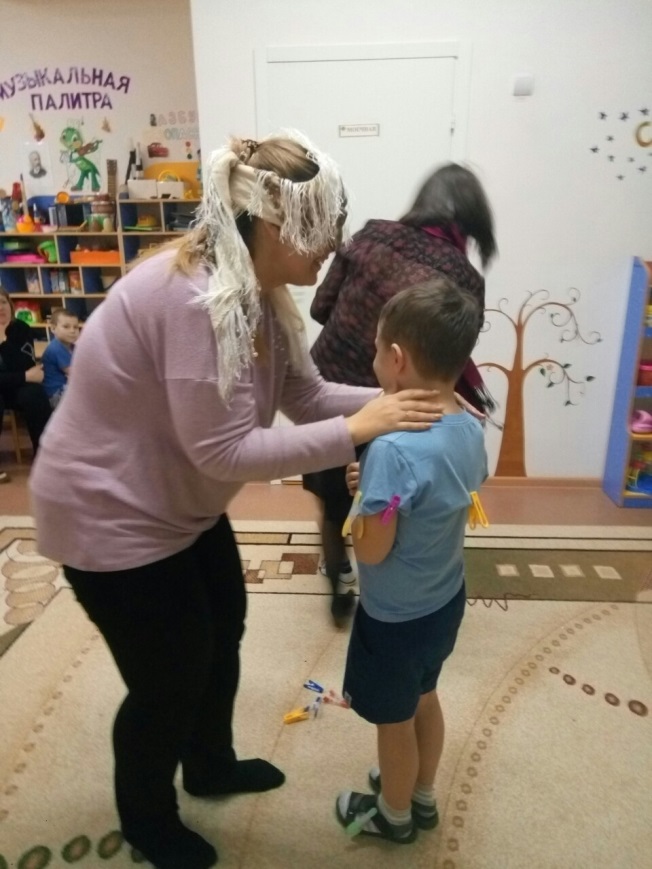 Ребята показали своим мамам сказку «Зимовье зверей»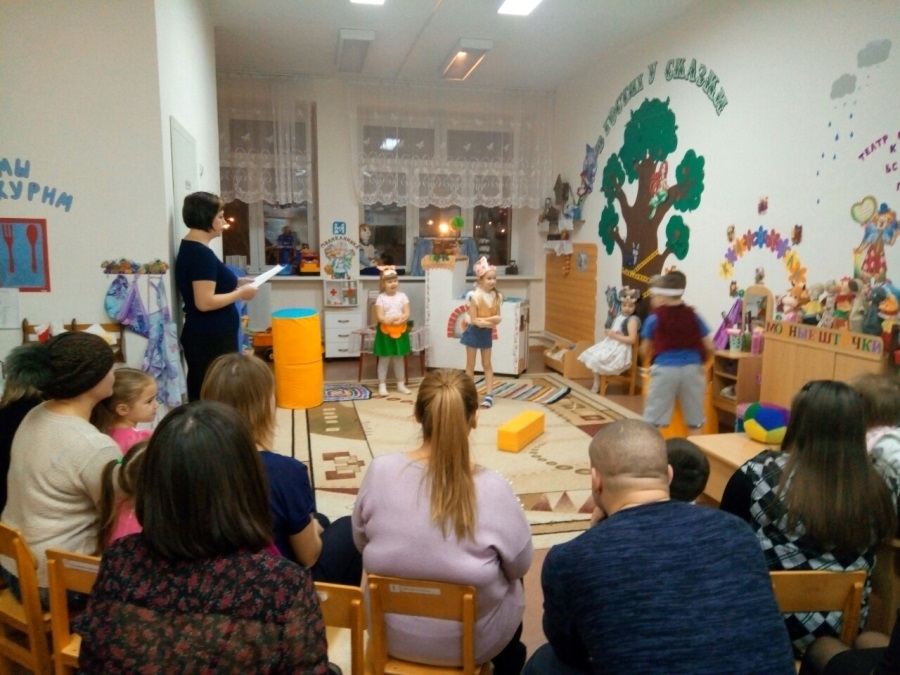 Наши мамы приготовили для детей  сюрприз – показали сказку С. Маршака «Сказку о глупом мышонке».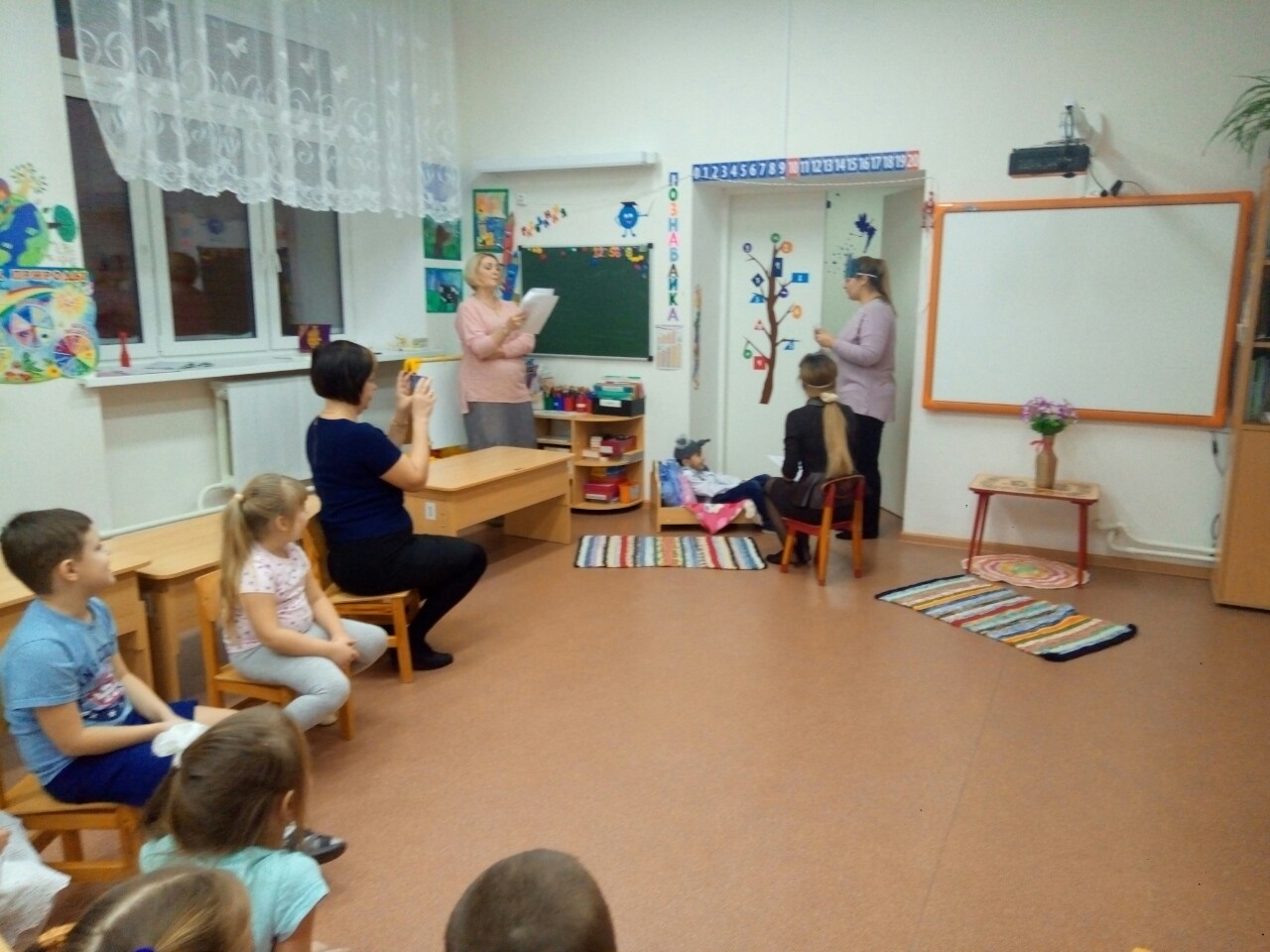 Как заворожённо следили ребята за выступлением своих любимых мам. Пела ночью мышка в норке:
— Спи, мышонок, замолчи!
Дам тебе я хлебной корки
И огарочек свечи.Отвечает ей мышонок:
— Голосок твой слишком тонок.
Лучше, мама, не пищи,
Ты мне няньку поищи!....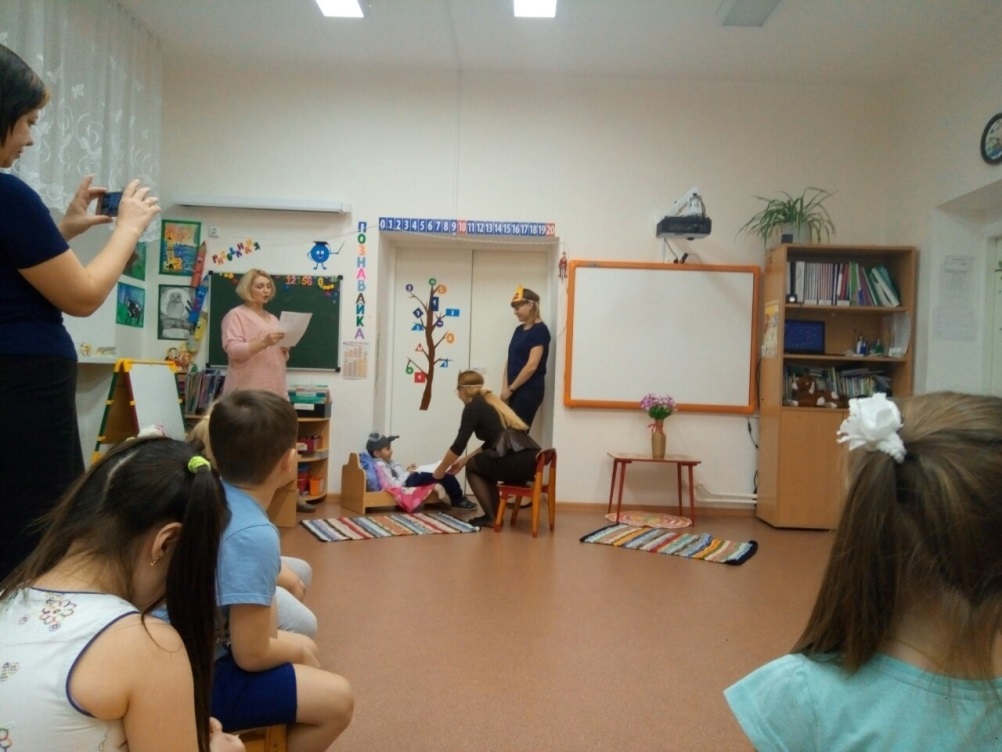 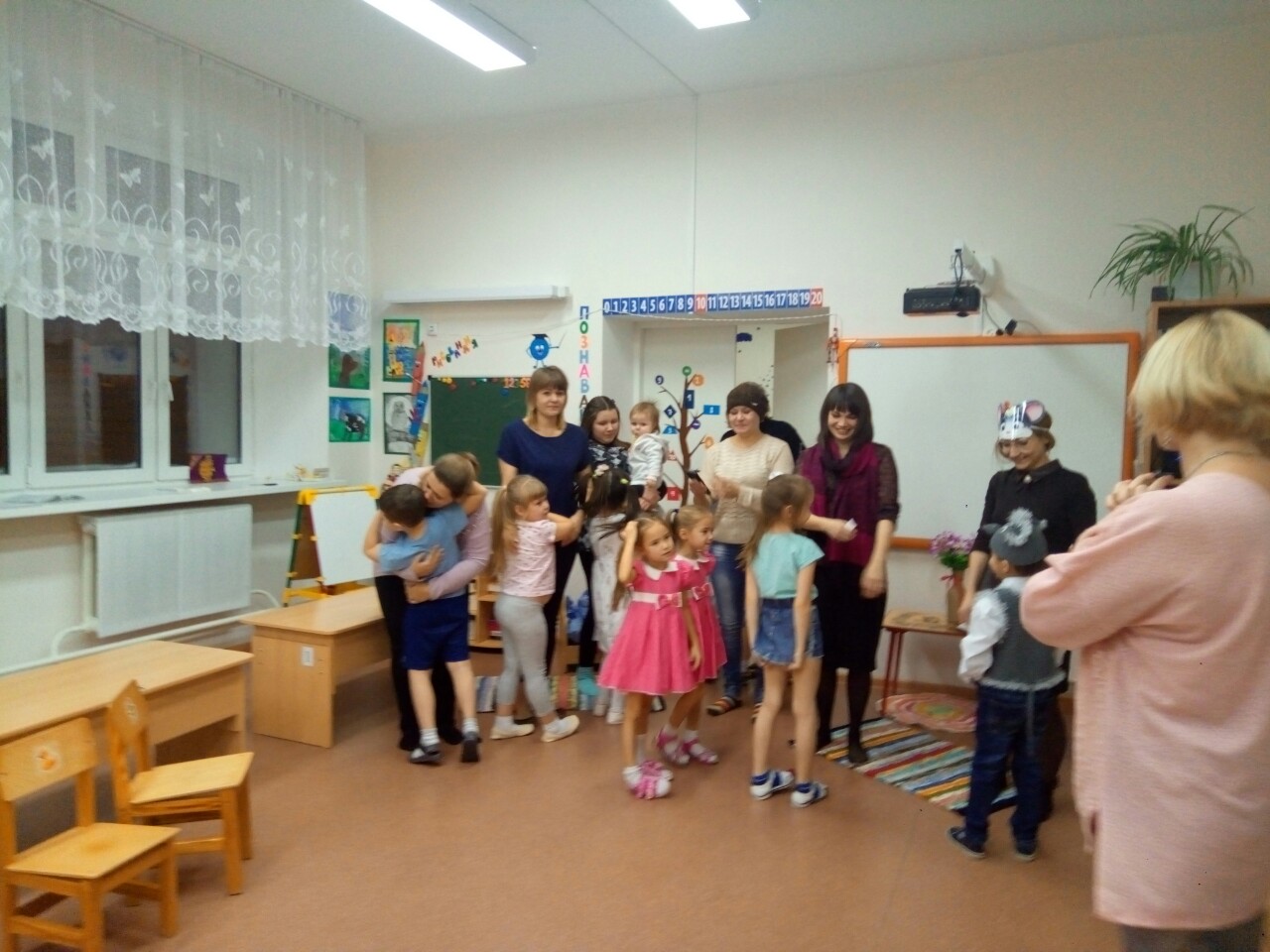 Так  трогательно дети благодарят своих мам за выступление.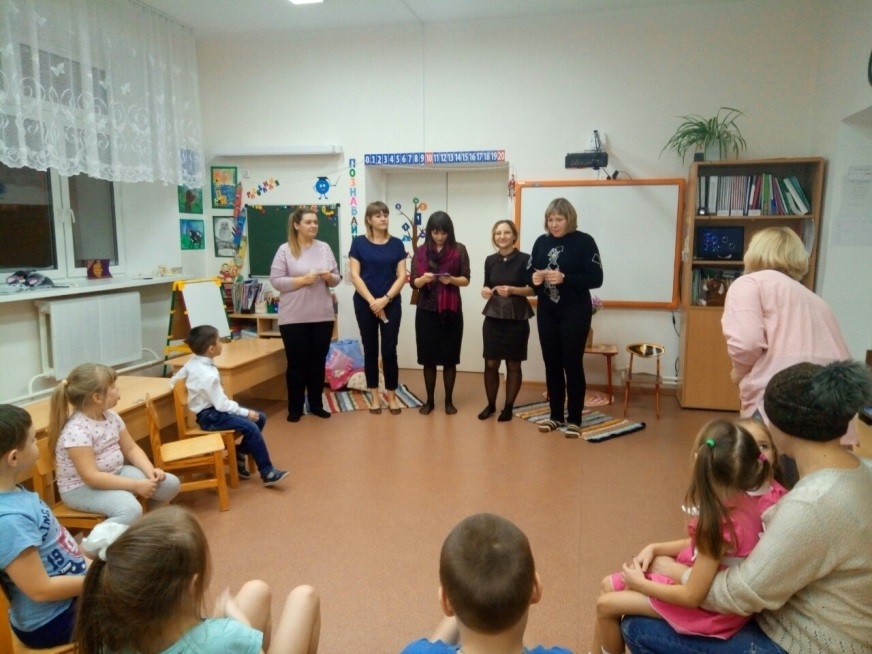 Стихотворение  «Чудо» (читают мамы): 

Ходит чудо по квартире,
Нет его любимей в мире.
Как озера блюдца-глазки,
Гномик маленький из сказки…
        Наступил момент, когда дети дарят мамам предварительно спрятанные в группе подарки –  волшебные тюльпанчики  и свои кулинарные произведения «сладких ёжиков».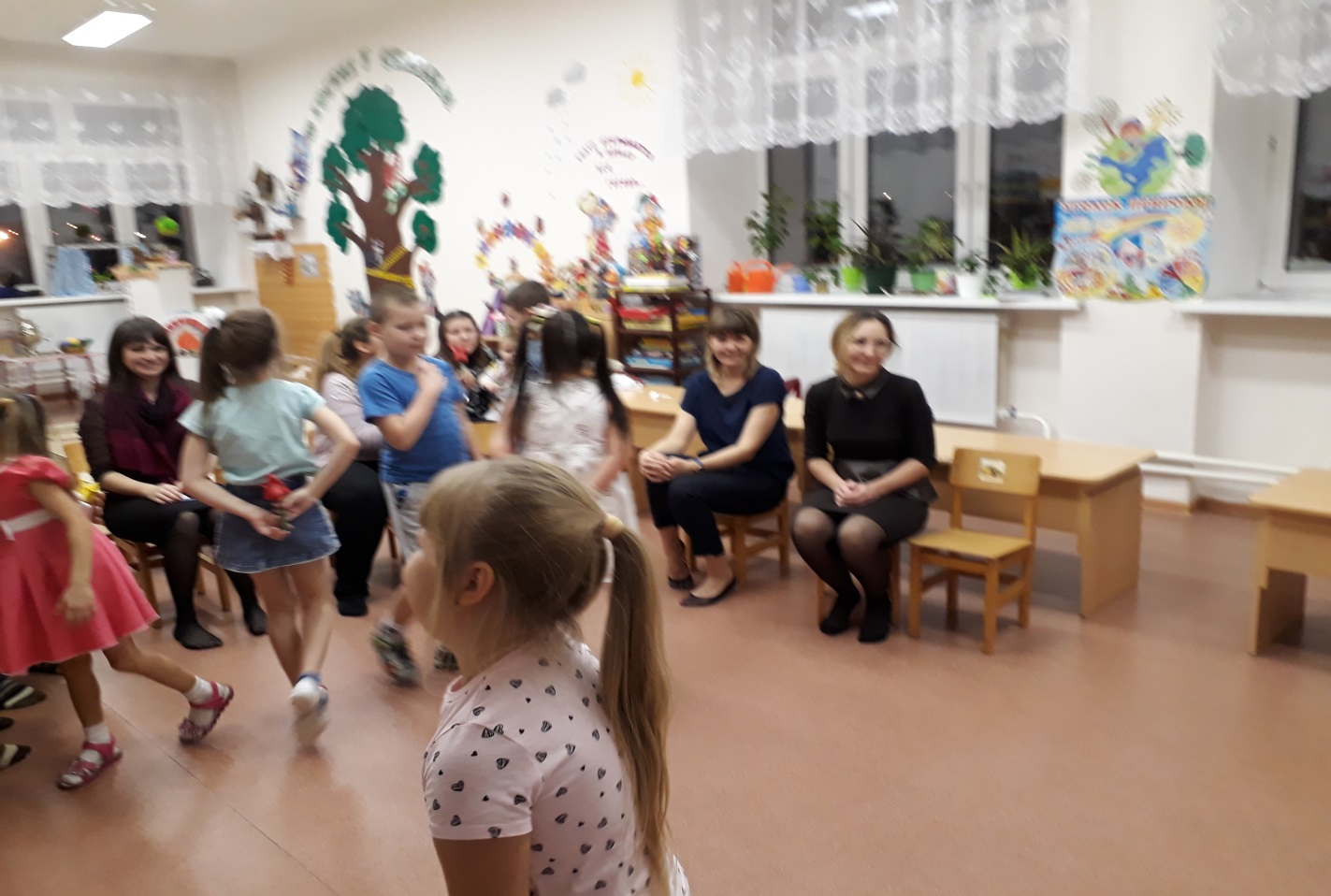 Подготовили: учитель – логопед  Демидова Г.В., воспитатели:Кузнецова Н.В., Васильева А.И.